продолжение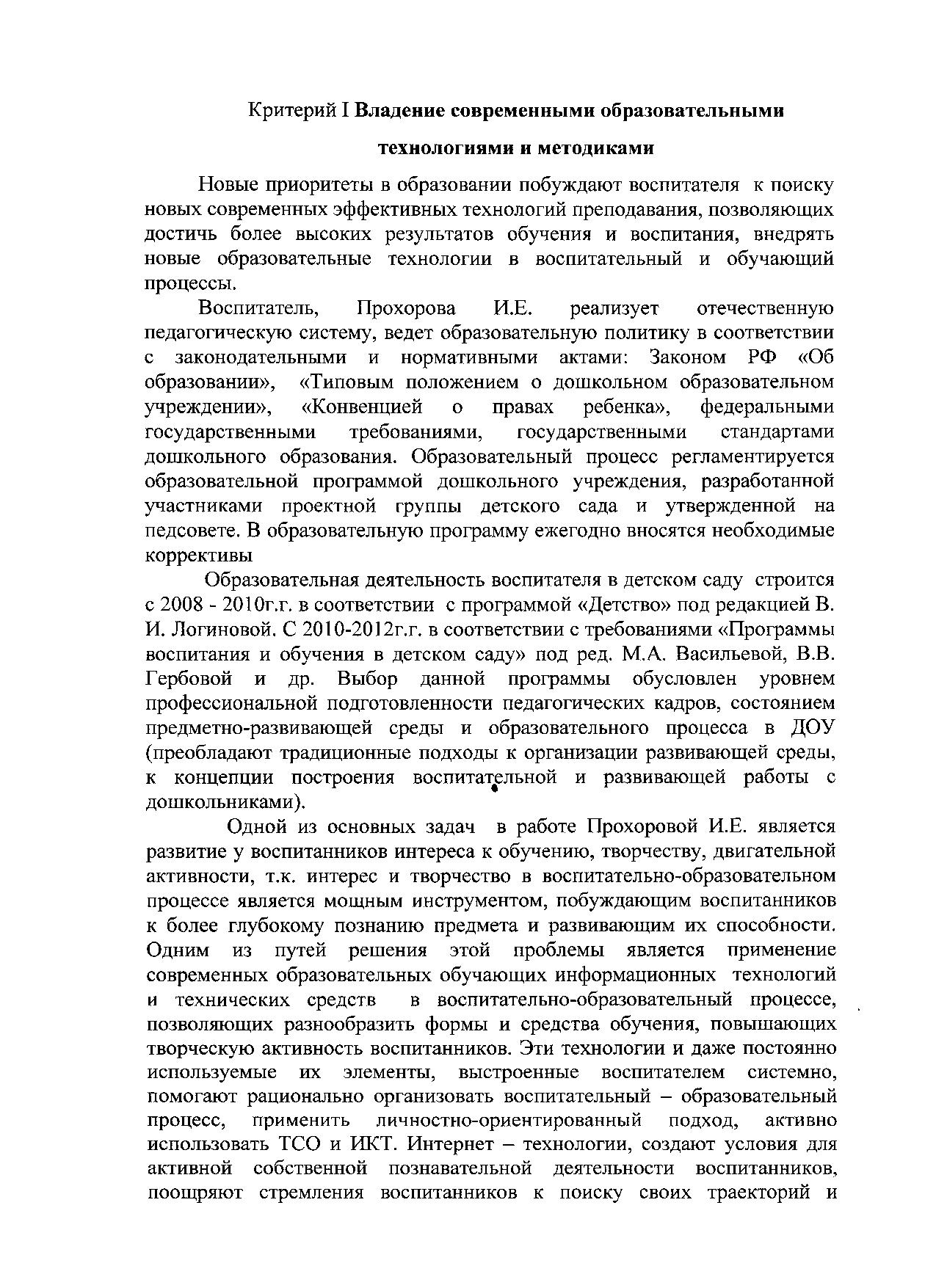 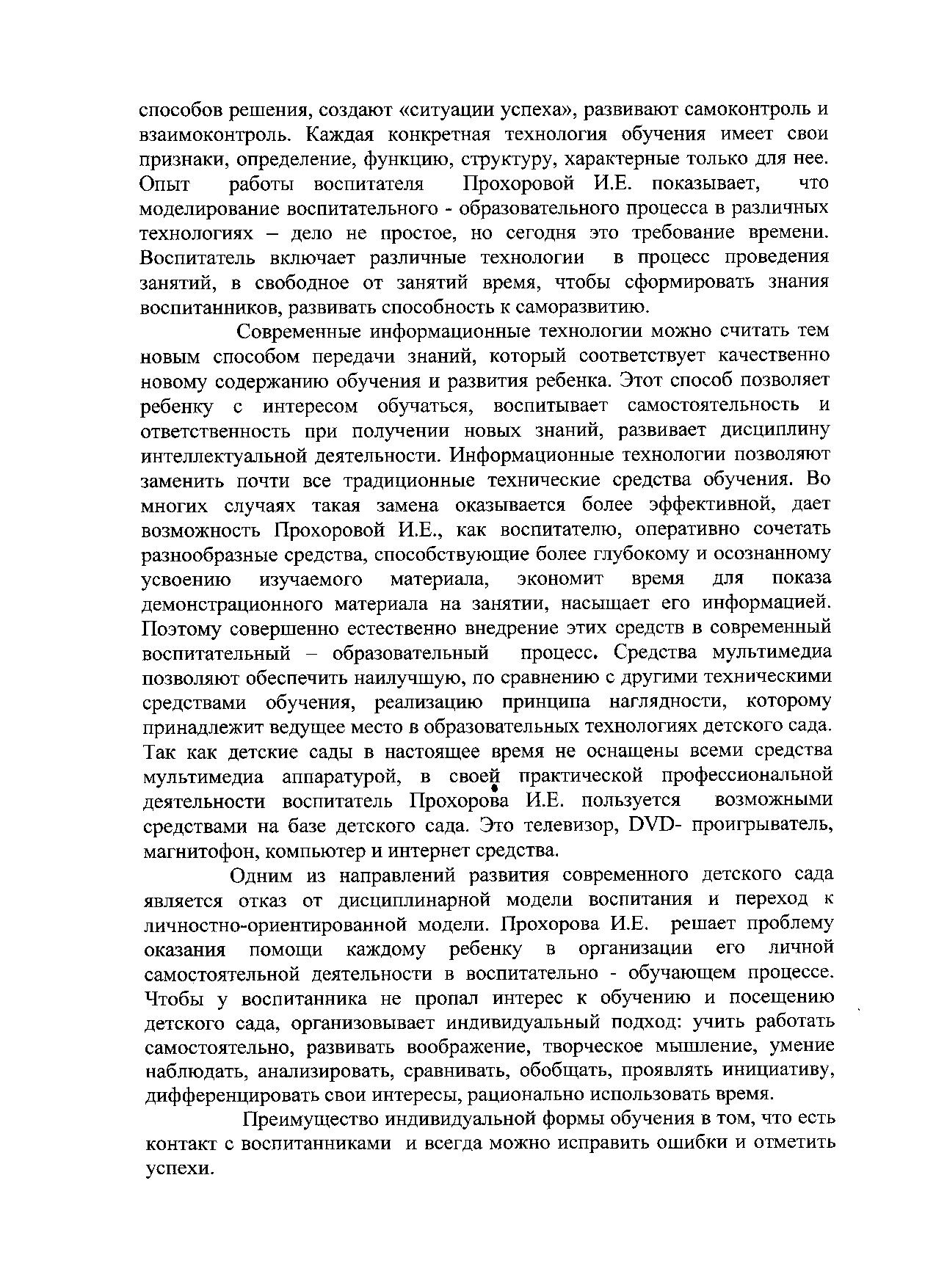 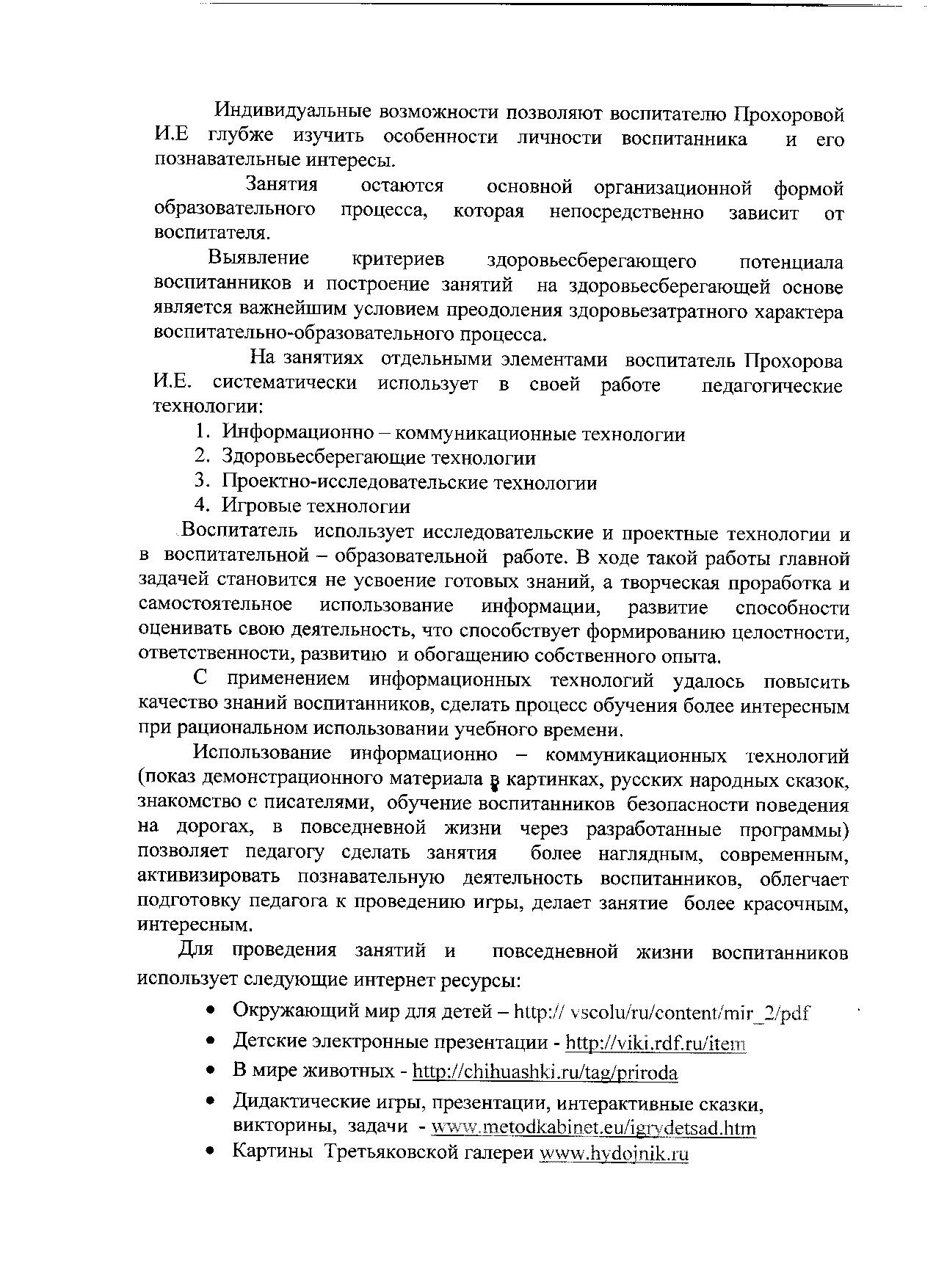 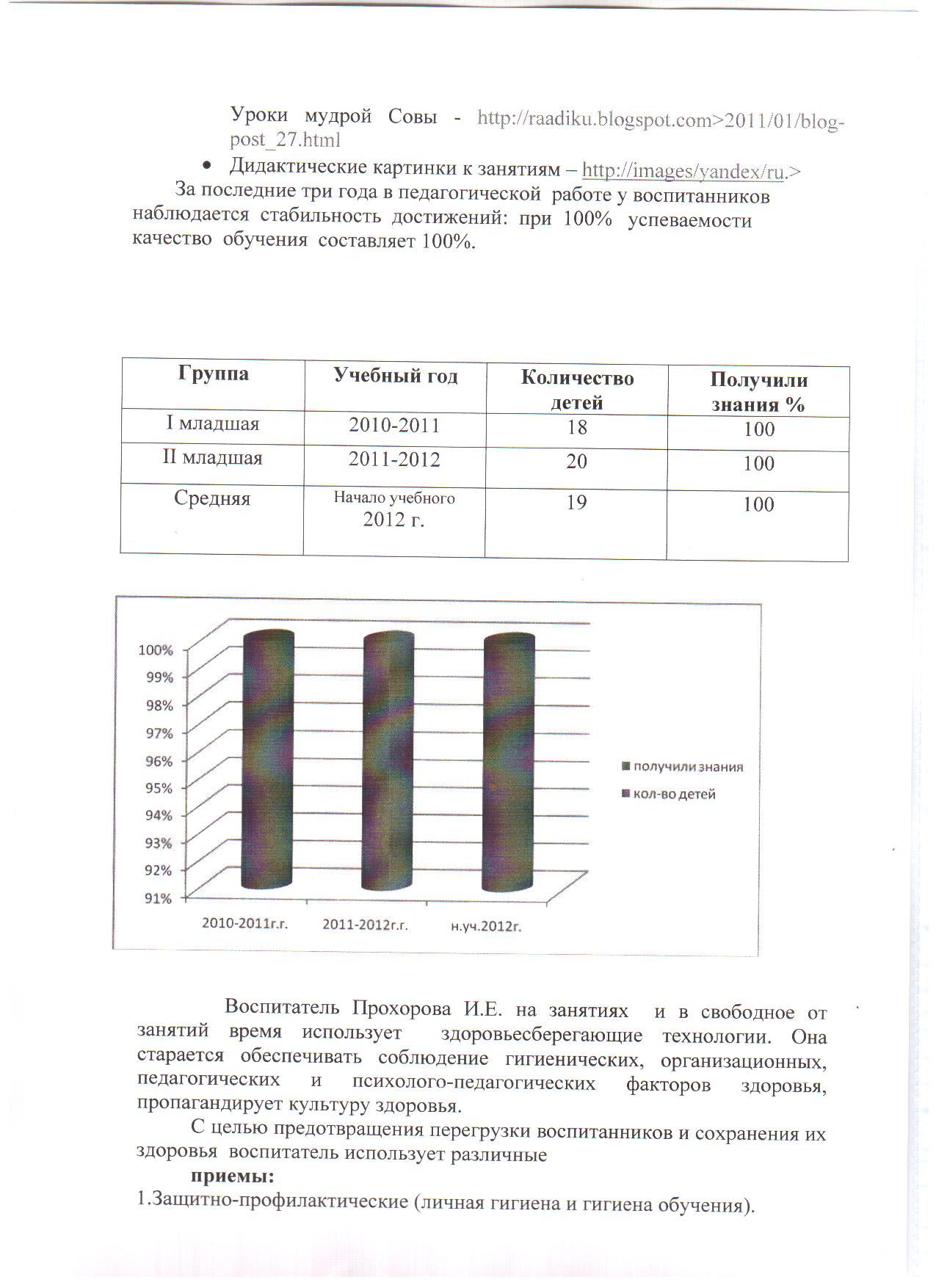 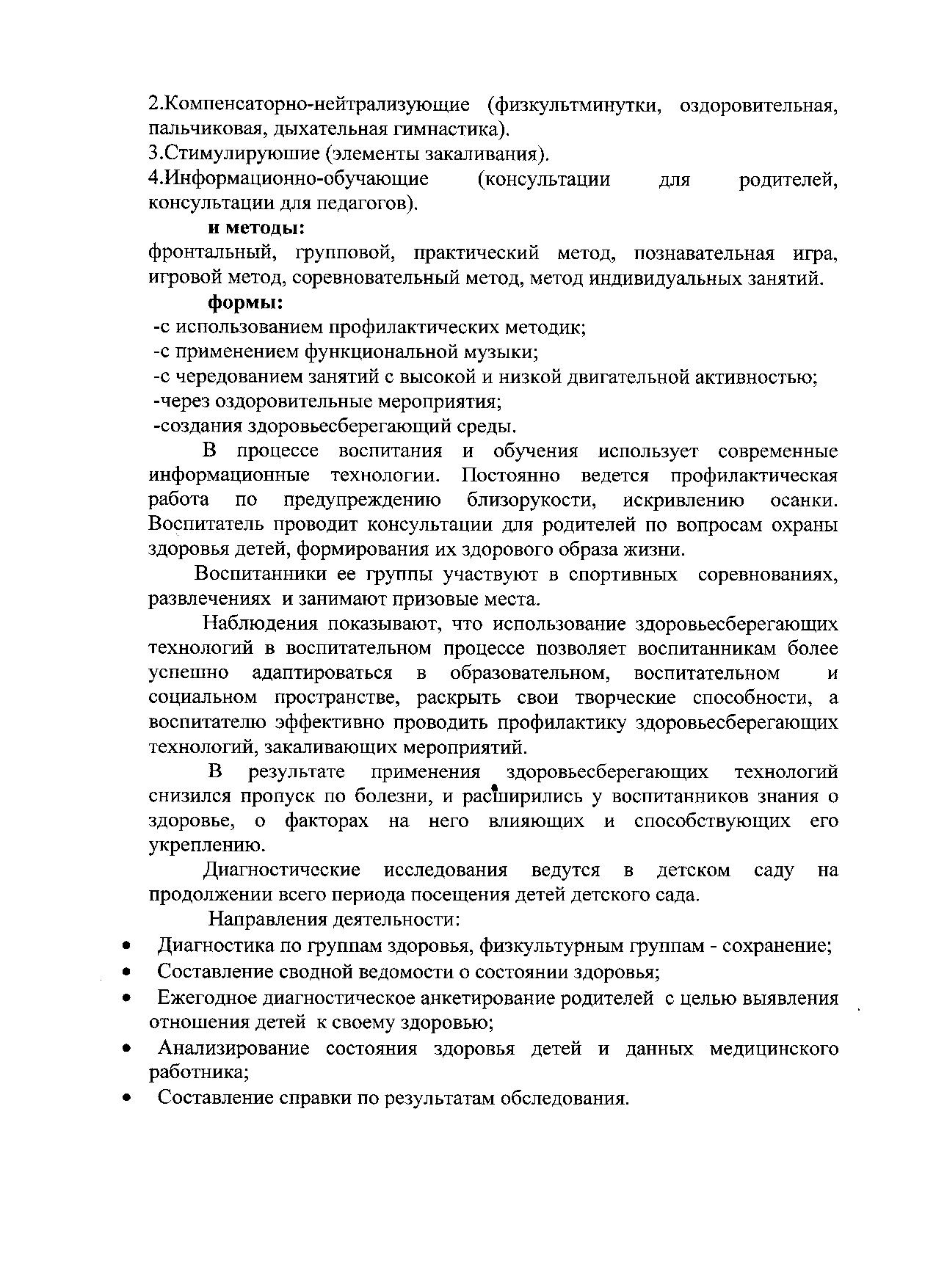 К1 П 1.2.Использование ИКТ в образовательном процессе